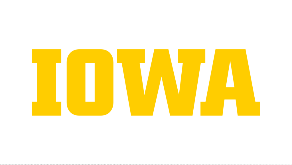 Merit Employee Performance Review Self-AssessmentEmployee Information:Name:	Date:	Universal CompetenciesPlease describe how you meet the Universal Competencies below:Collaboration/Positive Impact: Ability to work with a variety of individuals and groups in a constructive and civil manner and utilize existing resources and learning to achieve or exceed desired outcomes of current and future organizational goals/needs.Employee Comments:Welcoming and Respectful Environment: Ability to foster a welcoming and respectful workplace environment while recognizing personal differences. Ability to work with a variety of individuals and groups in a constructive and respectful manner while appreciating the importance of a workforce that benefits from the talents of all people across multiple characteristics, including: race, creed, color, religion, national origin, age, sex, pregnancy (including childbirth and related conditions), disability, genetic information, status as a U.S. veteran, service in the U.S. military, sexual orientation, gender identity, or associational preferences.Employee Comments:Service Excellence/Customer Focus:  Ability to meet or exceed customer service needs and expectations and provide excellent service in a direct or indirect manner. Ability to effectively transmit and interpret information through appropriate communication with internal and external customers.Employee Comments:Goals/Accomplishments (Ongoing Work Responsibilities, Projects, Competencies)Please describe your accomplishments over the past year. You may add sections as neededAccomplishments/Goals:Employee Comments:Accomplishments/Goals:Employee Comments:Accomplishments/Goals: Employee Comments:Goals for Next Performance Period (Ongoing Work Responsibilities, Projects, Competencies)Please add your goals for the coming year. You may add sections as needed.Goal:Plan to Achieve:Goal:Plan to Achieve:Goal:Plan to Achieve:Goal:Plan to Achieve: